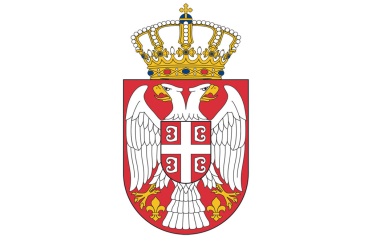 РЕПУБЛИКА СРБИЈАМинистарство омладине и спортаБрој: 404-02-00056/2020-02Датум: 28. октобар 2020. годинеБ е о г р а д ДОКУМЕНТАЦИЈА ЗА УЧЕШЋЕУ НАБАВЦИ БЕЗ ПРИМЕНЕ ЗАКОНА О ЈАВНИМ НАБАВКАМАН 6/2020  УСЛУГЕ БЕЗБЕДНОСТИ И ЗДРАВЉА НА РАДУ_________________________________________________________Београд, октобар 2020. годинеОБРАЗАЦ СПЕЦИФИКАЦИЈЕ УСЛУГАУслуге безбедности и здравља на раду обухватају:вршење контроле и пружање савета Наручиоцу у планирању, избору, коришћењу и одржавању средстава за рад, опасних материја и средстава и опреме за личну заштиту на раду;учествовање у опремању и уређивању радног места у циљу обезбеђивања безбедних и здравих услова рада;организовање превентивних и периодичних испитивања услова радне околине;организовање превентивних и периодичних прегледа и испитивања опреме за рад;предлагање мера за побољшање услова рада;праћење стања у вези са повредама на раду и професионалним обољењима, као и болестима у вези са радом, учествовање у утврђивању њихових узрока и припрема извештаје са предлозима мера за њихово отклањање;упозоравање Наручиоца у вези са радним местом или употребом средства за рад, у случају када утврди непосредну опасност по живот или здравље запосленог;сарадњу и координацију рада са службом медицине рада по свим питањима у области безбедности и здравља на раду;праћење примене мера за безбедан и здрав рад запослених код Наручиоца;сагледавање потреба за процедурама и упутствима за безбедан и здрав рад и израда истих;вођење евиденција из области безбедности и здравља на раду;попуњавање повредне листе и друге документације везане за повреду на раду или професионално обољење;израду измене и допуне акта о процени ризика на радном месту, услед промене акта о систематизацији радних места, промене радног простора, каo и израда општих аката;обуку запослених из безбедности и здравља на раду;заштиту и чување тајности свих података до којих је дошао у току извршења услуга. Напомена: Министарство омладине и спорта налази се у Палати „Србија”, Булевар Михаила Пупина број 2, Источно крило. Зграда и радни простор су под заштитом државе у складу са прописима. У Министарству се обављају послови у складу са Законом о министарствима („Службени гласник РС”, бр. 44/14, 14/15, 54/15, 96/15 − др. закон и 62/17) и Законом о државној управи („Службени гласник РС”, бр. 79/05, 101/07, 95/10, 99/14, 30/18 − др. закон и 47/18). У Министарству се не обављају послови са повећаним ризиком за безбедност и здравље на раду, нити обављање послова захтева лична заштитна средства.Оквирни број запослених и радно ангажованих у уговореном периоду је око 90 лица. Услуге се обављају у седишту Министарства.ИЗЈАВА О ОБАВЕЗНИМ УСЛОВИМА ЗА УЧЕШЋЕПод пуном кривичном и материјалном одговорношћу дајемИ З Ј А В Уда понуђач ____________________________________________ (уписати назив понуђача) поседује важећу лиценцу за обављање послова безбедности и здравља на раду, Број: ________________________ датум ____________________које је издато од _______________________________________________________ (уписати назив издаваоца лиценце). да понуђач има лице запослено/радно ангажовано на пословима безбедности и здравља на раду _______________________________________ (уписати име и презиме лица), које има положен стручни испит за послове безбедности и здравља на раду Број уверења ______________________________  од ________________ године (уписати број и датум решења), које је издало ____________________________ (уписати назив издаваоца уверења);да је лице наведено у претходној тачки запослено/радно ангажовано код понуђача по уговору _________________________ (навесети назив уговора*) број __________________________________ (уписати број и датум уговора), и да је за наведено лице поднета пријава у РФПИО, односно Централни регистар социјалног осигурања.ОБРАЗАЦ ПОНУДЕ Н-6/2020 Услуге безбедности и здравља на радуМОДЕЛ УГОВОРАо набавци услуга безбедности и здравља на радуЗакључен између:МИНИСТАРСТВО ОМЛАДИНЕ И СПОРТА, Београд, Булевар Михајла Пупина 2, ПИБ 105004944, МБ 17693719 (у даљем тексту: Наручилац), кога заступа министар Вања Удовичић и________________________________ из _________________, Улица ______________________________________, ПИБ _______________________,  матични број ________________, (у даљем тексту: Добављач), кога заступа ________________________________(попуњава понуђач)Члан 1.Уговорне стране сагласно констатују:да је Наручилац на основу члана 27. Закона о јавним набавкама („Службени  гласник РС”, број 91/19) спровео поступак набавке Н-6/2020 – Услуге безбедности и здравља на раду; да је Добављач доставио понуду Број: _____________________ од _____________ године (попуњава понуђач), која је код Наручиоца заведена под бројем ____________________ од________________, и која је најповољнија;да Добављач поседује важећу дозволу за обављање послова безбедности и здравља на раду Број: ______________________ од _______________. године (попуњава понуђач) која је издата од стране Министарства за рад, запошљавање, борачка и социјална питања;да понуда и спецификација услуга као прилогу уговора, чини његов саставни део.Члан 2.Предмет овог уговора су услуга безбедности и здравља на раду у складу са Законом о безбедности и здрављу на раду („Службени гласник РС” бр. 101/05, 91/15 и 113/17), подзаконским прописима и правилима струке. Члан 3.Обавеза Добављача су да:врши  контролу и пружа савете Наручиоцу у планирању, избору, коришћењу и одржавању средстава за рад, опасних материја и средстава и опреме за личну заштиту на раду;учествује у опремању и уређивању радног места у циљу обезбеђивања безбедних и здравих услова рада;организује превентивна и периодична испитивања услова радне околине;организује превентивне и периодичне прегледе и испитивање опреме за рад;предлаже мере за побољшање услова рада;прати стање у вези са повредама на раду и професионалним обољењима, као и болестима у вези са радом, учествује у утврђивању њихових узрока и припрема извештаје са предлозима мера за њихово отклањање;упозорава Наручиоца у вези са радним местом или употребом средства за рад, у случају када утврди непосредну опасност по живот или здравље запосленог;сарађује и координара рад са службом медицине рада по свим питањима у области безбедности и здравља на раду;прати примену мера за безбедан и здрав рад запослених код Наручиоца;сагледава потребе за процедурама и упутствима за безбедан и здрав рад и израђује исте;води евиденција из области безбедности и здравља на раду;попуњава повредне листе и другу документацију везану за повреду на раду или професионално обољење;израђује измене и допуне акта о процени ризика на радном месту, услед промене акта о систематизацији радних места, промене радног простора, каo и израду општих аката;обука запослених из безбедности и здравља на раду;заштита и чување тајности свих података до којих је дошао у току извршења услуга, а нарочито података у вези са запосленим или радно ангажованим лицима. Члан 4.Обавезе Наручиоца су да: обезбеди доступност свим радним местима и средствима рада;у року од седам дана од дана закључења уговора детаљно упозна Добављача са технолошким процесима, ризицима и мерама за отклањање ризика;у што краћем року писаним путем обавести Добављача о почетку рада у другом објекту;обезбеди и предузме мере да запослени спроводе и поштују све прописане мере за безбедност и здравље.У случају да Наручилац не поштује упозорење Добављача из члана 3. овог уговора, искључује се одговорност Добављача у погледу безбедности и здравља на раду у случају евентуалних последица, које настану у вези са тим.Члан 5.Добављач се обавезује да ће послове из члана 3. овог уговора обављати по цени од ______________ динара, без ПДВ-а (попуњава понуђач), односно  _______________ динара, са ПДВ-ом  (попуњава понуђач) на месечном нивоу.Укупна вредност уговора за период од годину дана износи ___________________ динара без ПДВ-а (попуњава понуђач), односно _______________ динара, са ПДВ-ом (попуњава понуђач).Члан 6.Добављач је обавезан да доставља Наручиоцу рачуне са извштајем о извршеним услугама до 10-ог у месецу за претходни месец. Добављач се обавезује да рачун пре испостављања Наручиоцу, региструје у регистру фактура које води Управа за трезор Министарства финансија. Наручилац ће вршити плаћања у року од 30 дана од дана достављања рачуна и извештаја о извршеној услузи, на текући рачун Добављача број ________________________  код _______________ банкe (попуњава понуђач).Наручилац има право да у случају немогућности плаћања на начин који је  прописан у ставу 3. овога члана, а из разлога који не зависе од његове, плаћање изврши након престанка насталих објективних околности, и то у најкраћем року.Обавезе које ће доспевати наредне буџетске године, биће реализоване највише до износа средстава која ће за ту намену бити одобрена у тој буџетској години.Члан 7.Овај уговор производи правно дејство годину дана од дана потписивања уговора. Члан 8.Свака уговорна страна може отказати уговор са отказним роком од 30 дана од дана достављања писаног обавештења о отказу.Наручилац има право да једнострано откаже уговор у свако доба и без отказног рока, ако Добављач не извршава обавезе на уговорени начин, о чему писаним путем обавештава Добављача.Наручилац има право да захтева накнаду штете и то у случају када Добављач не извршава предметну услугу на уговорен начин.Након раскида уговора Добављач је у обавези да Наручиоца и надлежну инспекцију обавести о раскиду.Члан 9.Уговорне стране ће настојати да евентуалне спорове реше мирним путем, у духу добре пословне сарадње, пословног морала и обичаја, у супротном надлежан је Привредни суд у Београду.Члан 10.Овај уговор је сачињен у четири истоветна примерка од којих свака страна задржава по два примерка.Садржај:           СтранаОбразац спецификације услуга3Изјава о обавезним условима за учешће4Образац понуде5Модел уговора6Место:М.П.Потпис понуђачаДатум:М.П.Место:               М.П.Потпис понуђачаДатум:               М.П.Пословно име и седиште  понуђача:Деловодни број понуде и датум понуде:Име особе за контакт:e-mail:Телефон и факс:ПИБ:Матични број:Назив банке и број рачуна:Лице овлашћено за потпис уговора:Величина привредног субјекта (микро, мало, средње или велико привредно друштво): Рок важности понуде (не краће од 30 дана):Предмет понуде:Услуге безбедности и здравља на раду  у Услуге безбедности и здравља на раду  у Понуђена ценаБез ПДВ-аСа ПДВ-омУслуга безбедности и здравља на раду у складу са спецификацијом (месечно)УКУПНО (за 12 месеци)Рок плаћања у данима од дана пријема рачуна и пријема месечног извештаја о раду:30 дана30 данаМесто:М.П.Потпис понуђачаДатум:М.П.ДобављачНаручилац_________________________________МинистарВања Удовичић